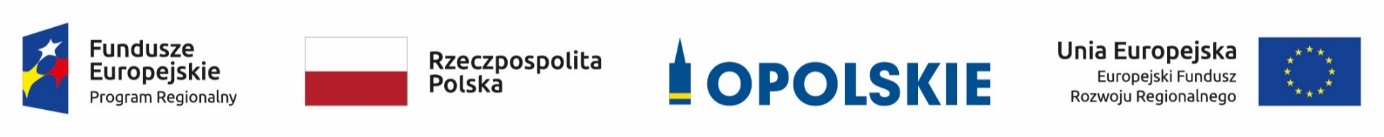 Lista projektów przekazanych do rozstrzygnięcia konkursu w ramach poddziałania 
3.2.1 Efektywność energetyczna w budynkach publicznych dla subregionu brzeskiego 
w ramach RPO WO 2014-2020Lp.Nr wnioskuTytuł projektuNazwa wnioskodawcy1RPOP.03.02.01-
16-0005/18Termomodernizacja budynków użyteczności publicznej Powiatu Brzeskiego z wykorzystaniem odnawialnych źródeł energii – Sala gimnastyczna 
II Liceum Ogólnokształcącego w BrzeguPowiat Brzeski2RPOP.03.02.01-16-0007/18Termomodernizacja budynków użyteczności publicznej na terenie Gminy Brzeg 
w zakresie PSP nr 1Gmina Brzeg3RPOP.03.02.01-16-0008/18Termomodernizacja budynku Gminnej Biblioteki Publicznej w ŻłobiźnieGminna 
Biblioteka Publiczna 
w Skarbimierzu